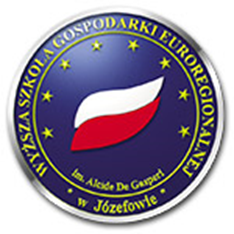 Wyższa Szkoła Gospodarki Euroregionalnej im. Alcide De Gasperi w JózefowieDZIENNIK PRAKTYK
STUDIA   II stopnia , profil praktyczny Bezpieczeństwo wewnętrzne                                Kierunek studiów……………………………………………………………………………………Zakres studiów..................................................................................................................imię i nazwisko studenta………………………………………………………………………………………….Nr albumuPotwierdzam udział w szkoleniu o charakterze organizacyjno-informacyjnym z Opiekunem Praktyk Studenckich w wymiarze 2 godzin w celu omówienia przebiegu praktyki.                                                            …………………………                                                                                                                                 podpis Studenta  Ocena efektów uczenia się  podczas praktyki  (wypełnia opiekun w Instytucji)Opinia o  praktykancie, uwagi:  ............................................................................................................................................................................................................................................................................................................................................................................................................................................................................................................Ocena praktykanta:........................................................................................................................................				(słownie: bardzo dobry, dobry, dostateczny, niedostateczny)5 - bardzo wysoki poziom przygotowania, 4 - wysoki poziom przygotowania, 3 - odpowiada oczekiwaniom instytucji, 2 - poważne zastrzeżenia..............................					........................................................................	Miejscowość i data					Podpis opiekuna praktyk i pieczątka instytucjiWnioski Studenta dotyczące  praktyki wraz z elementami samooceny……………………………………………………………………………………………………………………………………………………………………………………………………………………………………………………………………………………………………………………………………………………………………………………………………………………………………………………………………………………………………………………………………………………………………………………………………………………………………………………………………………………………………………………………………………………………………………………………………………..                                         podpis Studenta PROTOKÓŁ ZALICZENIA PRAKTYK
    Imię i nazwisko studenta……………………………………………….………..      Numer albumu ……………………………………………………………………      Opiekun w Instytucji ……………………………………………………………..Opinia Opiekuna Praktyk    ……………………………     ………………………                                                                                                          data i podpis	Praktykę zaliczono  w wymiarze ………..     ...……………………….…………………..……………………………data, pieczątka i podpis Prorektora ds. kształcenia Dane studenta odbywającego praktykęImię i nazwisko………………………………………………………….......................Rok.......................semestr:…………………Dane dotyczące placówki (nazwa, adres, imię i nazwisko opiekuna praktyki)……………………………………………………………..............................…………………………………………………………………………………………………………………………………………….…………………………………………Przebieg praktyki Termin i liczba godzin trwania praktyki -   od ..........................do ............................  liczba godzin: ……………… Przebieg praktykiDane studenta odbywającego praktykęImię i nazwisko………………………………………………………….......................Rok.......................semestr:…………………Dane dotyczące placówki (nazwa, adres, imię i nazwisko opiekuna praktyki)……………………………………………………………..............................…………………………………………………………………………………………………………………………………………….…………………………………………Przebieg praktyki Termin i liczba godzin trwania praktyki -   od ..........................do ............................  liczba godzin: ……………… Przebieg praktykiDane studenta odbywającego praktykęImię i nazwisko………………………………………………………….......................Rok.......................semestr:…………………Dane dotyczące placówki (nazwa, adres, imię i nazwisko opiekuna praktyki)……………………………………………………………..............................…………………………………………………………………………………………………………………………………………….…………………………………………Przebieg praktyki Termin i liczba godzin trwania praktyki -   od ..........................do ............................  liczba godzin: ……………… Przebieg praktykiDane studenta odbywającego praktykęImię i nazwisko………………………………………………………….......................Rok.......................semestr:…………………Dane dotyczące placówki (nazwa, adres, imię i nazwisko opiekuna praktyki)……………………………………………………………..............................…………………………………………………………………………………………………………………………………………….…………………………………………Przebieg praktyki Termin i liczba godzin trwania praktyki -   od ..........................do ............................  liczba godzin: ……………… Przebieg praktykiDane studenta odbywającego praktykęImię i nazwisko………………………………………………………….......................Rok.......................semestr:…………………Dane dotyczące placówki (nazwa, adres, imię i nazwisko opiekuna praktyki)……………………………………………………………..............................…………………………………………………………………………………………………………………………………………….…………………………………………Przebieg praktyki Termin i liczba godzin trwania praktyki -   od ..........................do ............................  liczba godzin: ……………… Przebieg praktykiDane studenta odbywającego praktykęImię i nazwisko………………………………………………………….......................Rok.......................semestr:…………………Dane dotyczące placówki (nazwa, adres, imię i nazwisko opiekuna praktyki)……………………………………………………………..............................…………………………………………………………………………………………………………………………………………….…………………………………………Przebieg praktyki Termin i liczba godzin trwania praktyki -   od ..........................do ............................  liczba godzin: ……………… Przebieg praktykiPotwierdzenie praktykiPotwierdzenie praktykiPotwierdzenie praktykiPotwierdzenie praktykiPotwierdzenie praktykiOpis wykonywanych czynnościDatarozpoczęciaData zakończeniaIlość godzinPodpis opiekuna praktykEfekty podlegające ocenieEfekty podlegające ocenieOcena osiągnięcia przez studenta założonych efektów uczenia się Ocena osiągnięcia przez studenta założonych efektów uczenia się Ocena osiągnięcia przez studenta założonych efektów uczenia się Ocena osiągnięcia przez studenta założonych efektów uczenia się Efekty podlegające ocenieEfekty podlegające ocenie2345Wiedza teoretycznaposiada pogłębioną wiedzę w wybranym zakresie studiówK2P_W13,  P7S_WG, P7S_WKUmiejętności praktycznewykorzystując posiadaną wiedzę formułuje i rozwiązuje złożone                     i nietypowe problemy i innowacyjnie wykonuje zadania w nieprzewidywalnych warunkach, łączy zjawiska z różnych obszarów życia społecznego (kulturowe, społeczne, polityczne, prawne, ekonomiczne, wojskowe), aby z wykorzystaniem zaawansowanych metod i narzędzi właściwych dla studiowanego kierunku studiów prognozować i modelować złożone procesy społeczne, towarzyszące im zagrożenia; w sposób pogłębiony interpretuje przyczyny oraz planuje użycie środków zapobiegawczychK2P_U05,  P7S_UWUmiejętności praktyczneposiada pogłębione umiejętności w wybranym zakresie studiówK2P_U14,  P7S_UWKompetencje społecznejest zdolny do odpowiedzialnego pełnienia ról zawodowych w instytucjach właściwych w sprawach bezpieczeństwa na szczeblu lokalnym, krajowym i międzynarodowym, w jednostkach administracji państwowej, ośrodkach naukowo-badawczych i eksperckich, zajmujących się problematyką bezpieczeństwa oraz w mediach, uwzględniając przy tym zmieniające się potrzeby społeczne; dba o rozwój dorobku zawodu i podtrzymywanie jego etosu, oraz przestrzega i broni zasad etyki zawodowejK2P_K01,  P7S_KRKompetencje społecznekrytycznie ocenia odbierane treści, myśli innowacyjnie, bierze odpowiedzialność za powierzone mu zadania oraz aktywnie działa wykorzystując wiedzę teoretyczną w pracy zawodowejK2P_K04,  P7S_KK, P7S_KRKompetencje społecznepotrafi poruszać się na rynku pracy i zmieniać zatrudnienia, adaptować się i działać w nowych warunkach i sytuacjach, myśli                    i działa w sposób przedsiębiorczyK2P_K06,  P7S_KOKompetencje społeczneposiada pogłębione kompetencje w wybranym zakresie studiówP7S_KO,  P7S_KK, P7S_KO, P7S_KRNazwa i adres placówki (nazwa/pieczątka)Potwierdzenie zakończenia praktyki(data, pieczątka i podpis Dyrektora)Liczba zrealizowanych godzin:  ………………………   ………….……………………………..Podpis Opiekuna z placówki Liczba zrealizowanych godzin:  ………………………   ………….……………………………..Podpis Opiekuna z placówki 